ПРОЄКТУКРАЇНАВиконавчий комітет Нетішинської міської радиХмельницької областіР І Ш Е Н Н Я__.08.2021					Нетішин				  № ____/2021Про безоплатну передачу у господарське відання завершеного капітальним ремонтом тротуару поруч адміністративного будинку та частини вулиці Перемоги в с. Старий КривинВідповідно до статті 40 та пункту 3 частини 4 статті 42 Закону України «Про місцеве самоврядування в Україні», статті 136 Господарського кодексу України, рішення шістдесят сьомої сесії Нетішинської міської ради VІІ скликання від              03 січня 2020 року № 67/4353 «Про передачу Управлінню капітального будівництва виконавчого комітету Нетішинської міської ради функцій замовника будівництва об'єктів», пункту 10 Переліку будівельних робіт, які не потребують документів, що надають право на їх виконання, та після закінчення яких об'єкт не підлягає прийняттю в експлуатацію, затвердженого постановою Кабінету Міністрів України від 07 червня 2017 року № 406, та рішення виконавчого комітету Нетішинської міської ради від 08 липня 2021 року                           № 337/2021 «Про надання згоди управлінню капітального будівництва виконавчого комітету Нетішинської міської ради на перейменування об’єкта благоустрою», виконавчий комітет Нетішинської міської ради    в и р і ш и в:1. Утворити комісію щодо безоплатної передачі у господарське відання завершеного капітальним ремонтом тротуару поруч адміністративного будинку та частини вулиці Перемоги в с. Старий Кривин (далі – комісія), та затвердити її склад згідно з додатком. 2. Комісії, у порядку встановленому чинним законодавством, вжити заходів щодо передачі від управління капітального будівництва виконавчого комітету Нетішинської міської ради до комунального підприємства Нетішинської міської ради «Благоустрій» завершений капітальним ремонтом об’єкт, видатки та документацію. 3. Контроль за виконанням цього рішення покласти на першого заступника міського голови Олену Хоменко.Міський голова							Олександр СУПРУНЮКДодаток до рішення виконавчогокомітету міської ради___.08.2021 № ___/2021СКЛАДкомісії щодо безоплатної передачі у господарське відання завершеного капітальним ремонтом тротуару поруч адміністративного будинку та частини вулиці Перемоги в с. Старий КривинКеруючий справамивиконавчого комітету міської ради	                                        Любов ОЦАБРИКАХоменко Олена - перший заступник міського голови, голова комісіїГонгало Галина - начальник виробничо-технічного відділу управління капітального будівництва виконавчого комітету Нетішинської міської радиДроздовська Олена- інженер І категорії комунального підприємства Нетішинської міської ради «Благоустрій»Ковальчук Наталія- інженер І категорії комунального підприємства Нетішинської міської ради «Благоустрій»Кондрацький Віктор - директор комунального підприємства Нетішинської міської ради «Благоустрій»Лелях Віктор - заступник директора комунального підприємства Нетішинської міської ради «Благоустрій»Мирончук Людмила - головний бухгалтер комунального підприємства Нетішинської міської ради «Благоустрій»Петрук Ярослав - начальник управління капітального будівництва виконавчого комітету Нетішинської міської радиШаповалова Ольга - головний бухгалтер управління капітального будівництва виконавчого комітету Нетішинської міської радиЮрчук Василь- майстер І групи дільниці по експлуатації та ремонту доріг комунального підприємства Нетішинської міської ради «Благоустрій»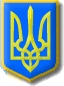 